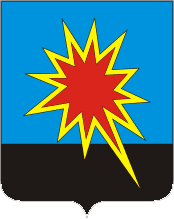 КЕМЕРОВСКАЯ ОБЛАСТЬКАЛТАНСКИЙ ГОРОДСКОЙ ОКРУГАДМИНИСТРАЦИЯ КАЛТАНСКОГО ГОРОДСКОГО ОКРУГАПОСТАНОВЛЕНИЕВ целях оптимизации сети общеобразовательных организаций Калтанского городского округа, на основании ст. 57 Гражданского кодекса Российской Федерации, заключения комиссии от 09.08.2017 г. по оценке последствий принятия решения о реорганизации муниципального автономного общеобразовательного учреждения «Средняя общеобразовательная школа № 2» путем присоединения муниципального бюджетного общеобразовательного учреждения «Основная общеобразовательная школа № 15» (далее по тексту – реорганизация МАОУ «СОШ № 2» ), руководствуясь Федеральным законом от 08.08.2001 № 129-ФЗ «О государственной регистрации юридических лиц и индивидуальных предпринимателей», Положением о порядке создания, реорганизации, изменения типа и ликвидации муниципальных образовательных организаций Калтанского городского округа, а также утверждения уставов муниципальных образовательных организаций Калтанского городского округа и внесения в них изменений от 11.05.2017 года № 102-п:Реорганизовать муниципальное автономное общеобразовательное учреждение «Средняя общеобразовательная школа № 2» путем присоединения муниципального бюджетного общеобразовательного учреждения «Основная общеобразовательная школа № 15».И.о. начальника муниципального казенного учреждения Управление образования администрации Калтанского городского округа Н.В. Плюсниной утвердить график проведения мероприятий по реорганизации МАОУ «СОШ № 2».Директору муниципального автономного общеобразовательного учреждения «Средняя общеобразовательная школа № 2» Н.А. Ярушкиной:3.1. В течение трех рабочих дней после даты принятия настоящего постановления в письменной форме сообщить в регистрирующий орган о начале процедуры реорганизации.3.2. От имени муниципального автономного общеобразовательного учреждения «Средняя общеобразовательная школа № 2», от имени муниципального бюджетного общеобразовательного учреждения «Основная общеобразовательная школа № 15» после внесения в единый государственный реестр юридических лиц записи о начале процедуры реорганизации дважды с периодичностью один раз в месяц поместить в средствах массовой информации, в которых опубликовываются данные о государственной регистрации юридических лиц, уведомление о реорганизации МАОУ «СОШ № 2».3.3. Обеспечить соблюдение трудовых прав работников муниципального автономного общеобразовательного учреждения «Средняя общеобразовательная школа № 2», муниципального бюджетного общеобразовательного учреждения «Основная общеобразовательная школа № 15» согласно трудовому законодательству Российской Федерации.3.4. Обеспечить соблюдение прав обучающихся муниципального автономного общеобразовательного учреждения «Средняя общеобразовательная школа № 2», муниципального бюджетного общеобразовательного учреждения «Основная общеобразовательная школа № 15» согласно законодательству об образовании Российской Федерации.3.5. В срок до 17.10.2017 г. составить передаточный акт и передать его на утверждение в администрацию Калтанского городского округа.3.6. В срок до 17.10.2017 г. заключить договор о присоединении муниципального бюджетного общеобразовательного учреждения «Основная общеобразовательная школа № 15» к муниципальному автономному общеобразовательному учреждению «Средняя общеобразовательная школа № 2».3.7. В установленном порядке уведомить контрагентов муниципального бюджетного общеобразовательного учреждения «Основная общеобразовательная школа № 15» о начале процедуры реорганизации в форме присоединения.3.8. Направить после завершения процедуры реорганизации в регистрирующий орган пакет документов, необходимых для государственной регистрации изменений, вносимых в учредительные документы юридического лица, и внесения изменений в сведения о юридическом лице, содержащиеся в ЕГРЮЛ.3.9. Осуществлять другие юридические действия в строгом соответствии с действующим законодательством Российской Федерации.   4. Директору муниципального казённого учреждения «Управление муниципальным имуществом Калтанского городского округа» Е.Ф. Обороновой в срок до 01.11.2017 г. передать имущество, находящееся в оперативном управлении муниципального бюджетного общеобразовательного учреждения «Основная общеобразовательная школа № 15» муниципальному автономному общеобразовательному учреждению «Средняя общеобразовательная школа № 2».5. Отделу организационной и кадровой работы (Т.А. Верещагина) обеспечить размещение настоящего постановления на официальном сайте администрации Калтанского городского округа.6. Контроль за выполнением настоящего постановления возложить на заместителя главы Калтанского городского округа по социальным вопросам А.Б. Клюеву.
Глава Калтанского городского округа 			                                         И. Ф. ГолдиновСПРАВКАК постановлению администрации Калтанского городского округа «О реорганизации муниципального автономного общеобразовательного учреждения «Средняя общеобразовательная школа № 2» путем присоединения муниципального бюджетного общеобразовательного учреждения «Основная общеобразовательная школа № 15»Список лиц, завизировавших справку:от 15.08.2017 г.         № 153 - п О реорганизации муниципального автономного общеобразовательного учреждения «Средняя общеобразовательная школа № 2» путем присоединения муниципального бюджетного общеобразовательного учреждения «Основная общеобразовательная школа № 15»Должность работников, завизировавших справкуФамилия, имя, отчествоПодписьУправляющий делами-руководитель аппарата администрации Калтанского городского округаНиколаева М.В.Управляющий делами-руководитель аппарата администрации Калтанского городского округаУправляющий делами-руководитель аппарата администрации Калтанского городского округаУправляющий делами-руководитель аппарата администрации Калтанского городского округаЗаместитель главы Калтанского городского округапо социальным вопросам Клюева А.Б.Заместитель главы Калтанского городского округапо социальным вопросам Заместитель главы Калтанского городского округапо социальным вопросам Заместитель главы Калтанского городского округапо социальным вопросам Заместитель главы Калтанского городского округа по экономикеГоршкова А.И.Заместитель главы Калтанского городского округа по экономикеЗаместитель главы Калтанского городского округа по экономикеЗаместитель главы Калтанского городского округа по экономикеНачальник юридического отдела администрации Калтанского городского округаГизатулина Н.Н.Начальник юридического отдела администрации Калтанского городского округаНачальник юридического отдела администрации Калтанского городского округаНачальник юридического отдела администрации Калтанского городского округаИ.о. начальника МКУ УО Плюснина Н.В. И.о. начальника МКУ УО И.о. начальника МКУ УО И.о. начальника МКУ УО Исполнитель: заведующая сектором правовой работы МКУ УОТел. 3-34-61Абрамова Д.В.Исполнитель: заведующая сектором правовой работы МКУ УОТел. 3-34-61Исполнитель: заведующая сектором правовой работы МКУ УОТел. 3-34-61Исполнитель: заведующая сектором правовой работы МКУ УОТел. 3-34-61